Технологическая карта дистанционного занятияпедагога дополнительного образованияВоробьева Владимира АлександровичаПрограмма: АвтомоделированиеГод обучения:  1Тема занятия: Система передней подвески модели ТС-10Тип занятия: Изучение нового материалаЦель: 1.Закрепить знания по устройству ходовой части автомодели.2.Воспитывать аккуратность, внимательность, дисциплину на уроке.3.Развивать у учащихся способность применять полученные знания на рабочих местах, технологическое мышление и память.Виды работы: устная, физкультминутка.Методы: наглядные (демонстрация презентации), словесные (беседа), практические Приёмы: работа с презентацией.Форма контроля: Практическая работаСервисы и инструменты для организации образовательного взаимодействия: Viber, Zoom, АИС СГО «Сетевой город. Образование» Оборудование: компьютеры с выходом в сеть Интернет Дидактические средства: презентация Microsoft PowerPoint сетевой ресурс https://www.youtube.com/watch?v=3ZTYdL0LFTw№Этапы занятияДействия педагогаДействия обучающихсяИспользуемые ресурсыОрганизационный (установление связи, объявление темы, постановка цели и задач, мотивация).Оповестить обучающихся путем сообщения в группе Viber о дате и времени начала занятия. Создать конференцию на платформе Zoom. Выслать всем обучающимся идентификатор конференции 5771699050. В назначенное время начать конференцию.- Добрый день. Сегодня мы с вами встречаемся в он-лайн режиме и работаем следующем образом:На данном занятии, мы рассмотрим устройство передней подвески автомодели ТС-10.Ход занятий: Рассказать ученикам  из чего состоит подвеска автомодели. Какие бывают подвески.Получают сообщения в группе Viber, в назначенное время выходят на связь в он-лайн конференции на платформе ZoomСлушают педагогаViber для оповещения о начале занятия;Программа дляпроведенияонлайн-занятийZoom.Основной (ход занятия).Но для начала мы с вами вспомним, какие же правила поведения вы должны соблюдать при работе в он-лайн режиме?1.Из чего состоит подвеска автомодели. Любая подвеска автомобиля состоит из следующих основных элементов: Упругое устройство – воспринимает нагрузки от неровностей дорожной поверхности. Виды: пружины, рессоры, торсионы, пневмоэлементы и т.д. Демпфирующее устройство — гасит колебания кузова при проезде через неровности. Виды: все типы амортизаторов. Направляющее устройство — обеспечивает заданное перемещение колеса относительно кузова. Виды: рычаги, поперечные и реактивные тяги, рессоры.  Для изменения направления воздействия на демпфирующий элемент в спортивных подвесках pull-rod (тяга) и push-rod (толкатель)применяются рокеры. Стабилизатор поперечной устойчивости — уменьшает поперечный крен кузова. Резино-металлические шарниры — обеспечивают упругое соединение элементов подвески с кузовом. Частично амортизируют, смягчают удары и вибрации. Виды: сайлент-блоки и втулки. Ограничители хода подвески — ограничивают ход подвески в крайних положениях.2. Классификация подвесок В основном подвески подразделяются на два больших типа: зависимые и независимые. Данная классификация определяется кинематической схемой направляющего устройства подвески. Зависимая подвеска Колеса жестко связаны посредством балки или неразрезного моста. Вертикальное положение пары колес относительно общей оси не изменяется, передние колеса – поворотные.  Бывает рессорная, пружинная или пневматическая. В случае установки пружин или пневмобаллонов необходимо применение специальных тяг для фиксирования мостов от перемещения. Отличия зависимой и независимой подвески Плюсы: простая и надежная в эксплуатации; высокая грузоподъемность. Минусы: плохая управляемость; плохая устойчивость на больших скоростях; меньшая комфортабельность.Независимая подвеска Колеса могут изменять вертикальное положение относительно друг друга, оставаясь в той же плоскости. Плюсы: хорошая управляемость; хорошая устойчивость автомобиля; большая комфортабельность. Минусы: Меньшая надежность при эксплуатации.         3. Двухрычажная передняя подвеска более эффективная и сложная конструкция. Верхней точкой крепления ступицы выступает второй поперечный рычаг. В качестве упругого элемента может использоваться пружина или торсион. Задняя подвеска имеет аналогичное  строение. Подобная схема подвески обеспечивает лучшую управляемость автомобиля.Ответы детей: Не перебивать педагога, постараться не издавать посторонних звуков и шорохов, если что-то непонятно привлечь внимания педагога поднятием руки или сообщением в чат.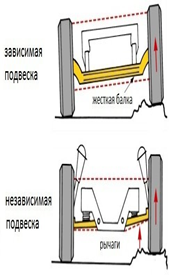 Обучающиеся делают физкультминуткуЗаходят в чат-сообщения и по ссылке открывают нужный сайт. Смотрят наглядно как работают различные подвески автомобиля.Работу двухрычажной передней подвески вы можете посмотреть на видео:https://youtu.be/zuEdu https://youtu.be/zuEduURvtFo URvtFohttps://www.youtube.com/watch?v=3ZTYdL0LFTw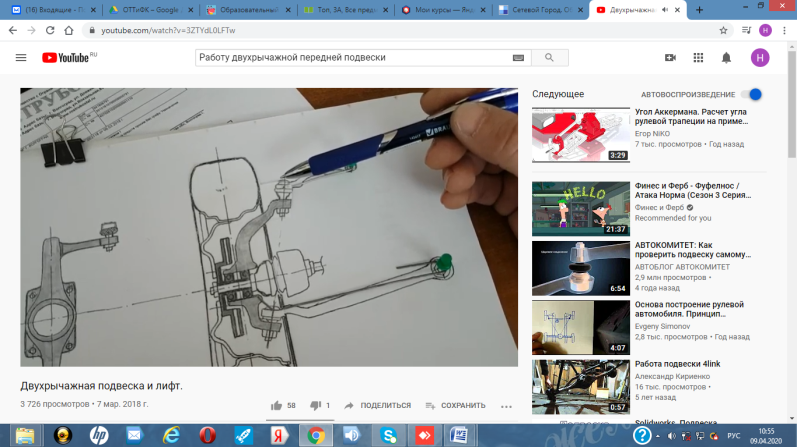 ZoomКонтроль усвоения материала (формы контроля).       Контрольные вопросы, задаваемые ученикам по ходу занятия. Решение проблемных ситуаций.Основные элементы подвески.Зачем нужен стабилизатор поперечной устойчивости.Контрольные вопросы:1.Основные неисправности подвески..2.Обслуживание амортизаторов.1.Основные элементы подвески.Выполняют практическую работу, делают фотографию и отправляют педагогу через ViberДомашнее задание:1.Назовите виды передней подвески автомодели, в каких автомоделях они применяются?2.Определите различие в однорычажной и двухрычажной подвески.3. Для какой цели применяется демпфирущий рычаг, назовите все виды рычагов. Дать развернутый ответ письменно.Подведение итогов занятия. Рефлексия.Ребята, если у вас возникли вопросы – я с удовольствием отвечу на них.Жду ваши ответы!До свидания!Слушают педагогаZoomViber